Rama pino que nos suelta aguja sobre la piscina.En el suelo, se ve la acumulación de esta aguja y se señala la rama en rojo y círculo, la que provoca esta caída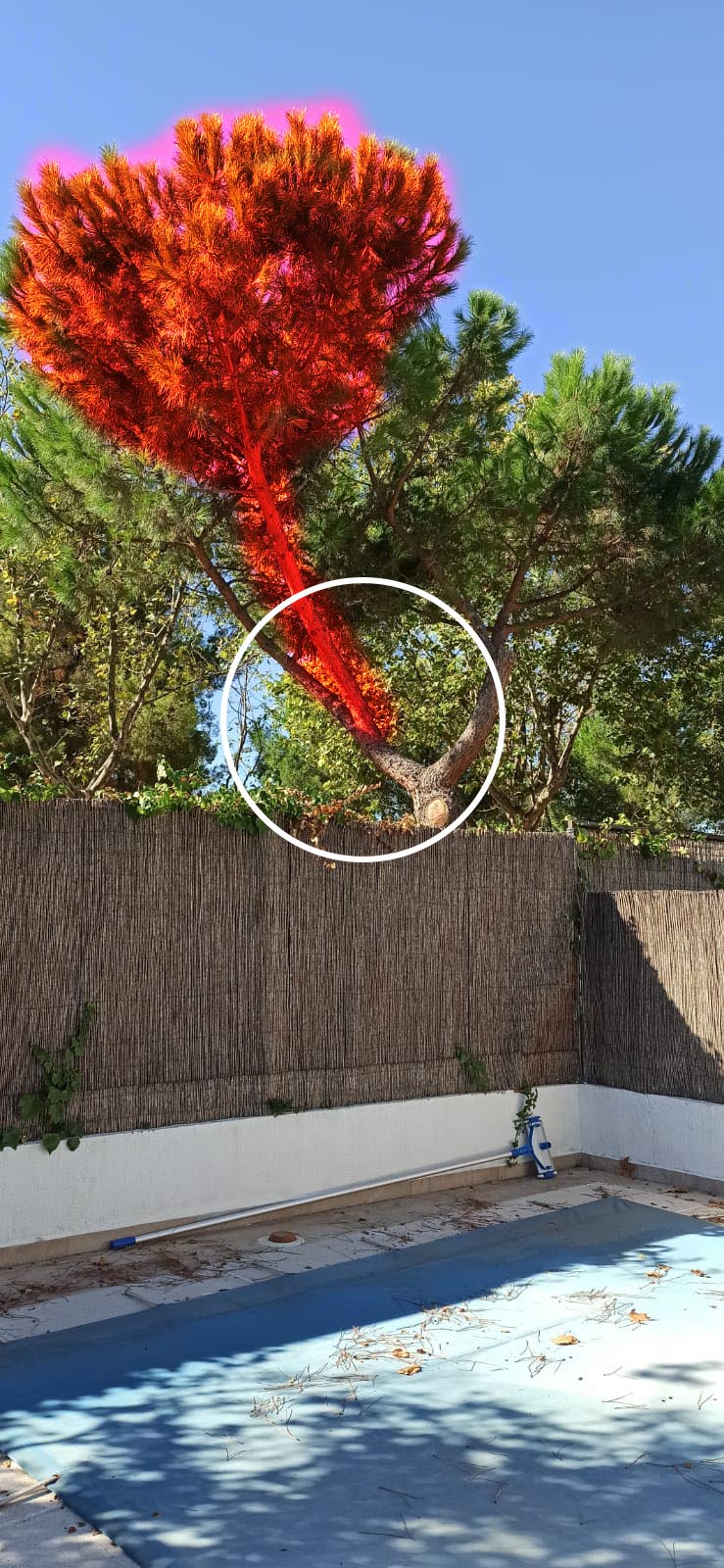 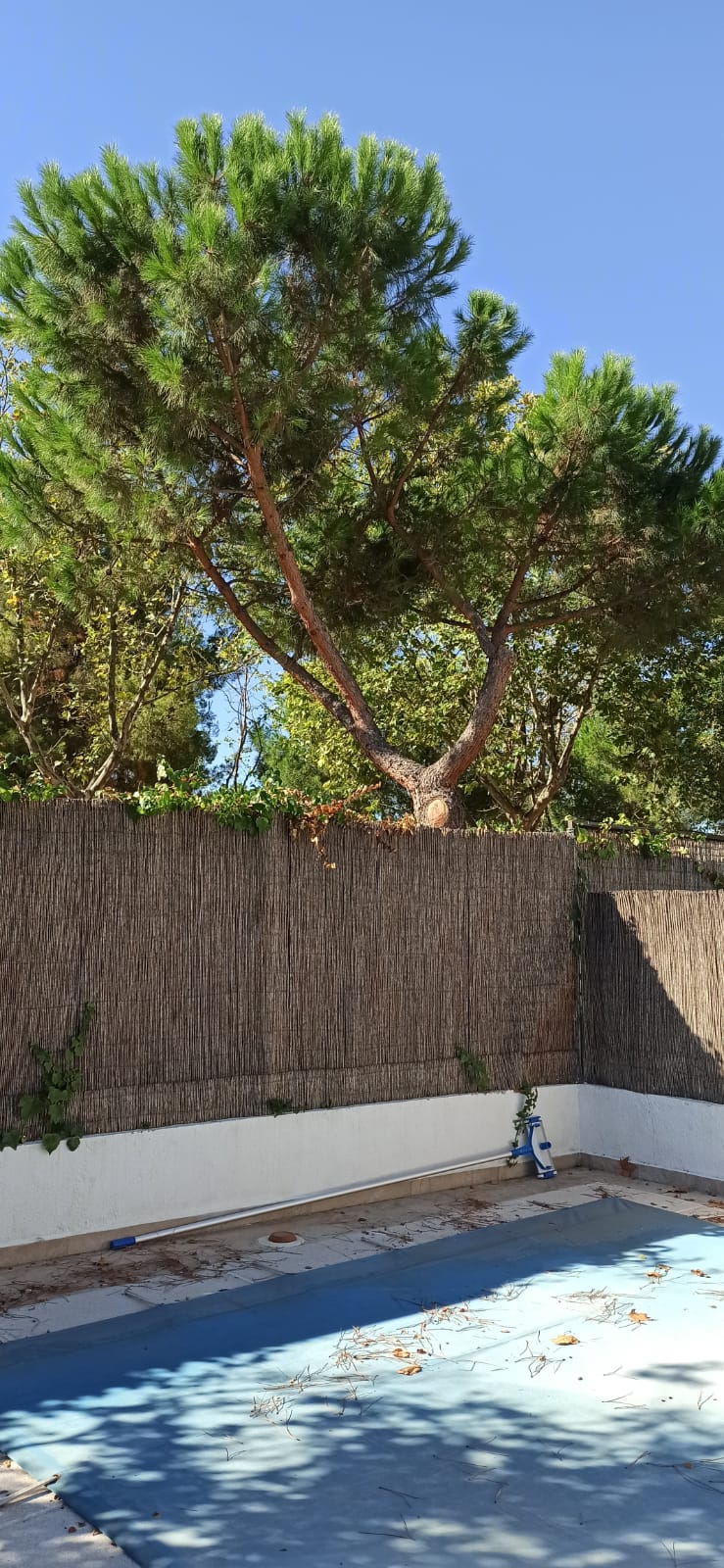 